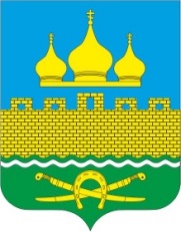 РОССИЙСКАЯ ФЕДЕРАЦИЯРОСТОВСКАЯ ОБЛАСТЬНЕКЛИНОВСКИЙ РАЙОНСОБРАНИЕ ДЕПУТАТОВ ТРОИЦКОГО СЕЛЬСКОГО ПОСЕЛЕНИЯРЕШЕНИЕО бюджете Троицкого сельского поселения Неклиновского района на 2024 год и плановый период 2025 и 2026 годов               Принято Собранием депутатов		                                                26 декабря 2023 года              В соответствии с Федеральным законом от 06.10.2003 № 131-ФЗ «Об общих принципах организации местного самоуправления в Российской Федерации», Уставом муниципального образования «Троицкое сельское поселение», решением Собрания депутатов Троицкого  от 19.07 2007 № 72 «О бюджетном процессе в Троицком сельском поселении»Собрание депутатов Троицкого сельского поселения решило:          Статья 1. Основные характеристики бюджета Троицкого сельского поселения на 2024 год и на плановый период 2025 и 2026 годов          1. Утвердить основные характеристики бюджета Троицкого сельского поселения Неклиновского района на 2024 год, определенные с учетом уровня инфляции, не превышающего 4,5 процента (декабрь 2024 года к декабрю 2023 года):        1) прогнозируемый общий объем доходов  бюджета Троицкого сельского поселения Неклиновского района в сумме 20606,8  тыс. рублей;        2) общий объем расходов  бюджета Троицкого сельского поселения  Неклиновского района в сумме 20606,8  тыс. рублей;        3) резервный фонд администрации Троицкого сельского поселения Неклиновского района в сумме 30,0 тыс.рублей;        4) верхний предел муниципального внутреннего долга Троицкого сельского поселения Неклиновского района на 1 января 2025 года в сумме 0,0 тыс. рублей, в том числе верхний предел долга по муниципальным гарантиям Троицкого сельского поселения Неклиновского района в сумме _0,0_ тыс. рублей;          5) объем расходов на обслуживание муниципального долга Троицкого сельского поселения Неклиновского района  в сумме 0,0 тыс.рублей;         6) прогнозируемый дефицит  бюджета Троицкого сельского поселения Неклиновского района в сумме 0,0 тыс. рублей.          2.  Утвердить основные характеристики бюджета Троицкого сельского поселения Неклиновского района на плановый период 2025 и 2026 годов, определение с учетом уровня инфляции, не превышающего 4,0 процента (декабрь 2025 года к декабрю 2024 года) и 4,0процента (декабрь 2026 года к декабрю 2025 года) соответственно:         1) прогнозируемый общий объем доходов  бюджета Троицкого сельского поселения на 2025 год в сумме 17894,3 тыс. рублей и на 2026 год в сумме 17002,9 тыс.рублей;         2) общий объем расходов  бюджета Троицкого сельского поселения  на 2025год в сумме 17894,3 тыс. рублей, в том числе условно утвержденные расходы в сумме 437,7 тыс.рублей, и на 2026 год в сумме 17002,9тыс. рублей, в том числе условно утвержденные расходы в сумме 829,0 тыс.рублей;         3) резервный фонд администрации Троицкого сельского поселения на 2025год в сумме 0,0 тыс.рублей и на 2026 год в сумме 0,0 тыс.рублей;         4) верхний предел муниципального внутреннего долга Троицкого сельского поселения на 1 января 2026 года в сумме 0,0 тыс.руб., в том числе верхний предел долга по муниципальным гарантиям Троицкого сельского поселения в сумме 0,0 тыс.рублей и верхний предел муниципального внутреннего долга Троицкого сельского поселения на 1 января 2027 года в сумме 0,0 тыс.руб., в том числе верхний предел долга по муниципальным гарантиям Троицкого сельского поселения в сумме 0,0 тыс. рублей;        5) объем расходов на обслуживание муниципального долга Троицкого сельского поселения на 2025 год в сумме 0,0 тыс. рублей и на 2026 год в сумме 0,0 тыс. рублей;        6) прогнозируемый дефицит  бюджета Троицкого сельского поселения на 2025 год в сумме 0,0 тыс. рублей и на 2026 год в сумме 0,0 тыс. рублей.           3. Учесть в  бюджете Троицкого сельского поселения объем поступлений доходов на 2024 год и на плановый период 2025 и 2026 годов согласно приложению 1 к настоящему решению.          4. Утвердить источники финансирования дефицита  бюджета Троицкого сельского поселения на 2024 год и на плановый период 2025 и 2026 годов согласно приложению 2 к настоящему решению.           Статья 2. Бюджетные ассигнования бюджета Троицкого сельского поселения на 2024 год и на плановый период 2025 и 2026 годов.          1. Утвердить общий объем бюджетных ассигнований на исполнение публичных нормативных обязательств Троицкого сельского поселения на 2024 год в сумме 0,0 тыс.рублей, на 2025 год в сумме 0,0 тыс.рублей и на 2026 год в сумме 0,0 тыс.рублей.          2. Утвердить:          1) распределение бюджетных ассигнований по разделам, подразделам, целевым статьям (муниципальным программам Троицкого сельского поселения и непрограммным направлениям деятельности), группам и подгруппам видов расходов классификации расходов бюджета Троицкого сельского поселения на 2024 год  и на плановый период 2025 и 2026 годов согласно приложению 3 к настоящему решению;          2) ведомственную структуру расходов бюджета Троицкого сельского поселения на 2024 год и  на плановый период 2025 и 2026 годов согласно приложению 4 к настоящему решению;          3) распределение бюджетных ассигнований по целевым статьям (муниципальным программам Троицкого сельского поселения и непрограммным направлениям деятельности), группам и подгруппам видов расходов, разделам, подразделам классификации расходов бюджета Троицкого сельского поселения на 2024 год и на плановый период 2025 и 2026 годов согласно приложению 5 к настоящему решению.            Статья 3. Особенности использования бюджетных ассигнований на обеспечение деятельности органов местного самоуправления Троицкого сельского поселения.            Установить, что размеры должностных окладов лиц, замещающих муниципальные должности Троицкого сельского поселения, окладов денежного содержания по должностям муниципальной службы Троицкого сельского поселения,индексируется с 1 октября 2025 года 4,0 процента, с 1 октября 2026 года 4,0 процента.            Установить, что размеры должностных окладов технического персонала и ставок заработной платы обслуживающего персонала органов местного самоуправления Троицкого сельского поселения индексируется с 1 октября 2024 года на 4,5 процента, с 1 октября 2025 года 4,0 процента, с 1 октября 2026 года 4,0 процента.           Статья 4. Особенности использования бюджетных  ассигнований на обеспечение деятельности муниципальных учреждений культуры Троицкого сельского поселения.           Установить, что размеры должностных окладов руководителей, ставок заработной платы работников муниципальных бюджетных учреждений Троицкого сельского поселения индексируется с 1 октября 2024 года на 4,5 процента, с 1 октября 2025 года 4,0 процента, с 1 октября 2026 года 4,0 процента.      Статья 5. О направлении средств, предусмотренных Троицкому сельскому поселению, на финансирование расходов в 2024 году и плановом периоде 2025 и 2026 годах.           1. Направить субвенции из областного бюджета, предусмотренные Троицкому сельскому поселению, на финансирование расходов в 2024 году и  на плановый период 2025 и 2026 годов согласно приложению 6 к настоящему решению.           2. Направить иные межбюджетные трансферты, передаваемые в бюджет Троицкого сельского поселения из бюджета Неклиновского района на осуществление части полномочий по решению вопросов местного значения в соответствии с заключенными соглашениями на 2023 год согласно приложению 7 к настоящему решению.         Статья 6. Межбюджетные трансферты, передаваемые бюджету Неклиновского района            1. Утвердить распределение межбюджетных трансфертов, передаваемых бюджету Неклиновского района из бюджета Троицкого сельского поселения на осуществление части полномочий по решению вопросов местного значения в соответствии с заключенными соглашениями на 2024 год согласно приложению 8 к настоящему решению.           2. Установить, что Управлению Федерального казначейства по Ростовской области могут быть переданы на основании решения главного распорядителя средств бюджета Троицкого сельского поселения Неклиновского района полномочия получателя средств бюджета Троицкого сельского поселения Неклиновского района по перечислению межбюджетных трансфертов, предоставляемых из бюджета   Троицкого  сельского поселения бюджету Неклиновского района в форме иных межбюджетных трансфертов, имеющих целевое назначение, в пределах суммы, необходимой для оплаты денежных обязательств по расходам получателей средств бюджета Троицкого сельского поселения, в целях софинансирования (финансового обеспечения) которых предоставляются такие межбюджетные трансферты, в порядке, установленном Федеральным казначейством.         Статья 7. Особенности исполнения бюджета Троицкого сельского поселения в 2024 году.            1. Установить в соответствии с абзацем четвертым части 3 статьи 43 решения Собрания депутатов Троицкого сельского поселения от 19 июля 2007 года № 72 «О бюджетном процессе в Троицком сельском поселении», что дополнительными основаниями для внесения в 2024 году изменений в показатели сводной бюджетной росписи бюджета Троицкого сельского поселения являются:            1) в части неиспользованных бюджетных ассигнований резервного фонда Администрации Троицкого сельского поселения, выделенных в порядке, установленном Администрацией Троицкого сельского поселения, предусматривающие:           уменьшение объема ранее выделенных бюджетных ассигнований из резервного фонда Администрации Троицкого сельского поселения на суммы неиспользованных средств;            признание утратившими силу ранее принятых постановлений Администрации Троицкого сельского поселения о выделении средств из резервного фонда Администрации Троицкого сельского поселения;            2) перераспределение бюджетных ассигнований в связи с изменением и (или) уточнением бюджетной классификации Российской Федерации или в связи с необходимостью детализации целевой статьи расходов классификации расходов бюджета Троицкого сельского поселения;             3) перераспределение бюджетных ассигнований между разделами, подразделами, целевыми статьями и видами расходов классификации расходов бюджета Троицкого сельского поселения в пределах общего объема бюджетных ассигнований, предусмотренных главному распорядителю средств бюджета Троицкого сельского поселения, на выполнение региональных проектов, направленных на реализацию федеральных проектов, входящих в состав национальных проектов, не противоречащее бюджетному законодательству;            4) перераспределение бюджетных ассигнований между разделами, подразделами, целевыми статьями и видами расходов классификации расходов бюджета Троицкого сельского поселения в пределах общего объема бюджетных ассигнований, предусмотренных главному распорядителю средств бюджета Троицкого сельского поселения, для софинансирования расходных обязательств в целях выполнения условий предоставления субсидий и иных межбюджетных трансфертов из областного бюджета, не противоречащее бюджетному законодательству;   5) перераспределение бюджетных ассигнований между разделами, подразделами, целевыми статьями и видами расходов классификации расходов бюджета поселения в пределах общего объема бюджетных ассигнований, предусмотренных главному распорядителю средств бюджета поселения, финансовое обеспечение которых осуществляется за счет средств федерального, областного бюджетов и  бюджета района не противоречащее бюджетному законодательству;  6) перераспределение бюджетных ассигнований между разделами, подразделами, целевыми статьями и видами расходов классификации расходов бюджета поселения в пределах общего объема бюджетных ассигнований по главному распорядителю средств бюджета поселения, предусмотренных на социальные выплаты гражданам, кроме публичных нормативных социальных выплат, в связи с экономией, сложившейся при исполнении бюджета Троицкого сельского поселения Неклиновского района;  7) получение уведомления о предоставлении субсидий, субвенций, иных межбюджетных трансфертов, имеющих целевое назначение, предоставления из областного бюджета бюджету Троицкого сельского поселения Неклиновского района, поступления в бюджет Троицкого сельского поселения Неклиновского района дотаций из областного бюджета (заключения соглашения о предоставлении из областного бюджета бюджету Троицкого сельского поселения Неклиновского района дотации) в течение текущего финансового года и получения имеющих целевое назначение безвозмездных поступлений от физических и юридических лиц сверх объемов, утвержденных решением о бюджете, а также в случае сокращения (возврата при отсутствии потребности) указанных средств.           2. Установить в соответствии со статьей 24226 Бюджетного кодекса  Российской Федерации, что казначейскому сопровождению в 2024 году подлежат средства бюджета Троицкого сельского поселения Неклиновского района:          1) расчеты по муниципальным контрактам,  заключаемым на сумму более 50    миллионов рублей;          2) расчеты по контрактам (договорам) заключаемым на сумму более 50 миллионов рублей муниципальными бюджетными учреждениями Троицкого сельского поселения.             Статья 8. Вступление в силу настоящего решения.             Настоящее решение вступает в силу с 1 января 2024 года.село Троицкое 26 декабря 2023год№ 118                                                                                                                                    Приложение №1к решению Собрания депутатов Троицкого сельского поселения«О бюджете Троицкого сельского поселения Неклиновского районана 2024 год и на плановый период 2025 и 2026 годов»Объем поступлений доходов бюджета Троицкого сельского поселения на 2024 год и плановый период 2025 и 2026 годов(тыс.рублей)Приложение 2к решению Собрания депутатов Троицкого сельского поселения"О бюджете Троицкого сельского поселения  Неклиновского района на 2024годи на плановый  период 2025 и 2026 годов"   Источники финансирования дефицитабюджета Троицкого сельского поселения  Неклиновского района 2024 год и  на плановый период 2025 и 2026 годов(тыс. рублей)Приложение 3к решению Собрания депутатов Троицкого сельского поселения"О бюджете Троицкого сельского поселения Неклиновского района на 2024 годи на плановый период 2025 и 2026 годов"Распределение бюджетных ассигнованийпо разделам, подразделам, целевым статьям (муниципальнымпрограммам  Троицкого сельского поселения и непрограммым направлениямдеятельности), группам и подгруппам видов расходов классификациирасходов бюджета на 2024 год и на плановый период 2025 и 2026 годов(тыс. рублей)Приложение 4к   решению Собрания депутатов Троицкого сельского поселения"О бюджете Троицкого сельского поселения Неклиновского района на 2024 годи на плановый период 2025 и 2026 годов"Ведомственная структура расходов бюджета Троицкого сельского поселенияНеклиновского района на 2024 и на плановый период 2025 и 2026 годов(тыс.рублей)Приложение 6к   решению Собрания депутатов Троицкого сельского поселения«О бюджете Троицкого сельского поселения Неклиновского района на 2024 годи на плановый период 2025 и 2026 годовРаспределение субвенций из областного бюджета на 2024 год и на плановый период 2025 и 2026 годовПриложение 7к   решению Собрания депутатов Троицкого сельского поселения«О бюджете Троицкого сельского поселения Неклиновского района на 2024 годи на плановый период 2025 и 2026 годовИные межбюджетные трансферты, передаваемые в бюджет Троицкого сельского поселения из бюджета Неклиновского района на осуществление части полномочий по решению вопросов местного значения в соответствии с заключенными соглашениями на 2024 год и на плановый период 2025 и 2026 годов(тыс.рублей)Приложение 8к   решению Собрания депутатов Троицкого сельского поселения«О бюджете Троицкого сельского поселения Неклиновского района на 2024 годи на плановый период 2025 и 2026 годовИные межбюджетные трансферты, передаваемые в бюджет Неклиновского района из бюджета Троицкого сельского поселения Неклиновского района на осуществление части полномочий по решению вопросов местного значения в соответствии с заключенными соглашениями на 2024 год (тыс.рублей)ПредседательСобрания депутатов- главаТроицкого сельского поселенияГ.В.ТуевКод бюджетной классификации Российской ФедерацииНаименование статьи доходовПлановый периодПлановый периодПлановый периодКод бюджетной классификации Российской ФедерацииНаименование статьи доходов2024 год2025 год2026 год1 00 00000 00 0000 000НАЛОГОВЫЕ И НЕНАЛОГОВЫЕ ДОХОДЫ7022,97184,27289,61 01 00000 00 0000 000НАЛОГИ НА ПРИБЫЛЬ, ДОХОДЫ1709,51778,41849,51 01 02000 01 0000 110Налог на доходы физических лиц1709,51778,41849,51 01 02010 01 0000 110Налог на доходы физических лиц с доходов, источником которых является налоговый агент, за исключением доходов, в отношении которых исчисление и уплата налога осуществляются в соответствии со статьями 227, 227.1 и 228 Налогового кодекса Российской Федерации, а также доходов от долевого участия в организации, полученных в виде дивидендов.1643,51709,81778,21 01 02020 01 0000 110Налог на доходы физических лиц с доходов, полученных от осуществления деятельности физическими лицами, зарегистрированными в качестве индивидуальных предпринимателей, нотариусов, занимающихся частной практикой, адвокатов, учредивших адвокатские кабинеты, и других лиц, занимающихся частной практикой в соответствии со статьей 227 Налогового кодекса Российской Федерации1,01,01,01 01 02030 01 0000 110Налог на доходы физических лиц с доходов, полученных физическими лицами в соответствии со статьей 228 Налогового кодекса Российской Федерации65,067,670,31 05 00000 00 0000 000НАЛОГИ НА СОВОКУПНЫЙ ДОХОД323,4347,4371,61 05 03000 01 0000 110Единый сельскохозяйственный налог323,4347,4371,61 05 03010 01 0000 110Единый сельскохозяйственный налог323,4347,4371,61 06 00000 00 0000 000НАЛОГИ НА ИМУЩЕСТВО4750,64750,64750,61 06 01000 00 0000 110Налог на имущество физических лиц584,4584,4584,41 06 01030 10 0000 110Налог на имущество физических лиц, взимаемый по ставкам, применяемым к объектам налогообложения, расположенным в границах сельских поселений584,4584,4584,41 06 06000 00 0000 110Земельный налог4166,24166,24166,21 06 06030 00 0000 110Земельный налог с организаций435,7435,7435,71 06 06033 10 0000 110Земельный налог с организаций, обладающих земельным участком, расположенным в границах сельских поселений435,7435,7435,71 06 06040 00 0000 110Земельный налог с физических лиц3730,53730,53730,51 06 06043 10 0000 110Земельный налог с физических лиц, обладающих земельным участком, расположенным в границах сельских поселений3730,53730,53730,51 08 00000 00 0000 000ГОСУДАРСТВЕННАЯ ПОШЛИНА9,29,59,91 08 04000 01 0000 110Государственная пошлина за совершение нотариальных действий (за исключением действий, совершаемых консульскими учреждениями Российской Федерации)9,29,59,91 08 04020 01 0000 110Государственная пошлина за совершение нотариальных действий должностными лицами органов местного самоуправления, уполномоченными в соответствии с законодательными актами Российской Федерации на совершение нотариальных действий9,29,59,91 11 00000 00 0000 000ДОХОДЫ ОТ ИСПОЛЬЗОВАНИЯ ИМУЩЕСТВА, НАХОДЯЩЕГОСЯ В ГОСУДАРСТВЕННОЙ И МУНИЦИПАЛЬНОЙ СОБСТВЕННОСТИ186,2252,6260,51 11 05000 00 0000 120Доходы, получаемые в виде арендной либо иной платы за передачу в возмездное пользование государственного и муниципального имущества (за исключением имущества бюджетных и автономных учреждений, а также имущества государственных и муниципальных унитарных предприятий, в том числе казенных)181,6247,8255,51 11 05020 00 0000 120Доходы, получаемые в виде арендной платы за земли после разграничения государственной собственности на землю, а также средства от продажи права на заключение договоров аренды указанных земельных участков (за исключением земельных участков бюджетных и автономных учреждений)23,886,489,91 11 05025 10 0000 120Доходы, получаемые в виде арендной платы, а также средства от продажи права на заключение договоров аренды за земли, находящиеся в собственности сельских поселений (за исключением земельных участков муниципальных бюджетных и автономных учреждений)23,886,489,91 11 05030 00 0000 120Доходы от сдачи в аренду имущества, находящегося в оперативном управлении органов государственной власти, органов местного самоуправления, органов управления государственными внебюджетными фондами и созданных ими учреждений (за исключением имущества бюджетных и автономных учреждений)102,2105,8110,01 11 05035 10 0000 120Доходы от сдачи в аренду имущества, находящегося в оперативном управлении органов управления сельских поселений и созданных ими учреждений (за исключением имущества муниципальных бюджетных и автономных учреждений)102,2105,8110,01 11 05070 00 0000 120Доходы от сдачи в аренду имущества, составляющего государственную (муниципальную) казну (за исключением земельных участков)55,655,655,61 11 05075 10 0000 120Доходы от сдачи в аренду имущества, составляющего казну сельских поселений (за исключением земельных участков)55,655,655,61 11 09000 00 0000 120Прочие доходы от использования имущества и прав, находящихся в государственной и муниципальной собственности (за исключением имущества бюджетных и автономных учреждений, а также имущества государственных и муниципальных унитарных предприятий, в том числе казенных)	4,64,85,01 11 09080 00 0000 120Плата, поступившая в рамках договора за предоставление права на размещение и эксплуатацию нестационарного торгового объекта, установку и эксплуатацию рекламных конструкций на землях или земельных участках, находящихся в государственной или муниципальной собственности, и на землях или земельных участках, государственная собственность на которые не разграничена	4,64,85,01 11 09080 10 0000 120Плата, поступившая в рамках договора за предоставление права на размещение и эксплуатацию нестационарного торгового объекта, установку и эксплуатацию рекламных конструкций на землях или земельных участках, находящихся в собственности сельских поселений, и на землях или земельных участках, государственная собственность на которые не разграничена	4,64,85,01 13 00000 00 0000 000ДОХОДЫ ОТ ОКАЗАНИЯ ПЛАТНЫХ УСЛУГ И КОМПЕНСАЦИИ ЗАТРАТ ГОСУДАРСТВА38,540,041,61 13 02000 00 0000 130Доходы от компенсации затрат государства38,540,041,61 13 02060 00 0000 130Доходы, поступающие в порядке возмещения расходов, понесенных в связи с эксплуатацией имущества38,540,041,61 13 02065 10 0000 130Доходы, поступающие в порядке возмещения расходов, понесенных в связи с эксплуатацией имущества сельских поселений38,540,041,61 16 00000 00 0000 000ШТРАФЫ, САНКЦИИ, ВОЗМЕЩЕНИЕ УЩЕРБА5,55,75,91 16 02000 02 0000 140Административные штрафы, установленные законами субъектов Российской Федерации об административных правонарушениях5,55,75,91 16 02020 02 0000 140Административные штрафы, установленные законами субъектов Российской Федерации об административных правонарушениях, за нарушение муниципальных правовых актов5,55,75,92 00 00000 00 0000 000БЕЗВОЗМЕЗДНЫЕ ПОСТУПЛЕНИЯ13583,910710,19713,32 02 00000 00 0000 000БЕЗВОЗМЕЗДНЫЕ ПОСТУПЛЕНИЯ ОТ ДРУГИХ БЮДЖЕТОВ БЮДЖЕТНОЙ СИСТЕМЫ РОССИЙСКОЙ ФЕДЕРАЦИИ13583,910710,19713,32 02 10000 00 0000 150Дотации бюджетам бюджетной системы Российской Федерации13221,710322,59290,32 02 15001 00 0000 150Дотации на выравнивание бюджетной обеспеченности12903,110322,59290,32 02 15001 10 0000 150Дотации бюджетам сельских поселений на выравнивание бюджетной обеспеченности из бюджета субъекта Российской Федерации12903,110322,59290,32 02 15002 00 0000 150Дотации бюджетам на поддержку мер  по обеспечению сбалансированности бюджетов318,60,00,02 02 15002 10 0000 150Дотации бюджетам сельских поселений  на поддержку мер  по обеспечению сбалансированности бюджетов318,60,00,02 02 30000 00 0000 150Субвенции бюджетам бюджетной системы Российской Федерации 352,8387,6423,02 02 30024 00 0000 150Субвенции местным бюджетам на выполнение передаваемых полномочий субъектов Российской Федерации0,20,20,22 02 30024 10 0000 150Субвенции бюджетам сельских поселений на выполнение передаваемых полномочий субъектов Российской Федерации0,20,20,22 02 35118 00 0000 150Субвенции бюджетам на осуществление первичного воинского учета органами местного самоуправления поселений, муниципальных и городских округов352,6387,4422,82 02 35118 10 0000 150Субвенции бюджетам сельских поселений на осуществление первичного воинского учета органами местного самоуправления поселений, муниципальных и городских округов352,6387,4422,82 02 40000 00 0000 150Иные межбюджетные трансферты9,40,00,02 02 40014 00 0000 150Межбюджетные трансферты, передаваемые бюджетам муниципальных образований на осуществление части полномочий по решению вопросов местного значения в соответствии с заключенными соглашениями9,40,00,02 02 40014 10 0000 150Межбюджетные трансферты, передаваемые бюджетам сельских поселений из бюджетов муниципальных районов на осуществление части полномочий по решению вопросов местного значения в соответствии с заключенными соглашениями9,40,00,0Всего доходов20606,817894,317002,9Код бюджетной классификации Российской ФедерацииНаименованиеПлановый периодПлановый периодПлановый периодКод бюджетной классификации Российской ФедерацииНаименование2024 год2025 год2026 год01 00 00 00 00 0000 000ИСТОЧНИКИ ВНУТРЕННЕГО ФИНАНСИРОВАНИЯ ДЕФИЦИТОВ БЮДЖЕТОВ0,00,00,001 05 00 00 00 0000 000Изменение остатков средств на счетах по учету средств бюджетов0,00,00,001 05 00 00 00 0000 500Увеличение остатков средств бюджетов20606,817894,317002,901 05 02 00 00 0000 500Увеличение прочих остатков средств бюджетов20606,817894,317002,901 05 02 01 00 0000 510Увеличение прочих остатков денежных средств бюджетов20606,817894,317002,901 05 02 01 10 0000 510Увеличение прочих остатков денежных средств бюджетов сельских поселений20606,817894,317002,901 05 00 00 00 0000 600Уменьшение остатков средств бюджетов20606,817894,317002,901 05 02 00 00 0000 600Уменьшение прочих остатков средств бюджетов20606,817894,317002,901 05 02 01 00 0000 610Уменьшение прочих остатков денежных средств бюджетов20606,817894,317002,901 05 02 01 10 0000 610Уменьшение прочих остатков денежных средств бюджетов сельских поселений20606,817894,317002,9НаименованиеРзПРЦСРВР2024 год2025 год2026 годВСЕГО20606,817894,317002,9ОБЩЕГОСУДАРСТВЕННЫЕ ВОПРОСЫ01009454,79659,910828,2Функционирование Правительства Российской Федерации, высших исполнительных органов субъектов Российской Федерации, местных администраций01048859,48964,69287,7Расходы на выплаты по оплате труда работников органов местного самоуправления Троицкого сельского поселения в рамках подпрограммы «Нормативно-методическое обеспечение и организация бюджетного процесса» муниципальной программы Троицкого сельского поселения «Управление муниципальными финансами и создание условий для эффективного управления муниципальными финансами» (Расходы на выплаты персоналу государственных (муниципальных) органов)010401 2 00 001201207991,98298,88612,1Расходы на обеспечение деятельности органов местного самоуправления Троицкого сельского поселения в рамках подпрограммы «Нормативно-методическое обеспечение и организация бюджетного процесса» муниципальной программы Троицкого сельского поселения «Управление муниципальными финансами и создание условий для эффективного управления муниципальными финансами» (Иные закупки товаров, работ и услуг для обеспечения государственных (муниципальных) нужд)010401 2 00 00180240751,7588,2597,0Расходы  на осуществление полномочий по определению в соответствии с частью 1 статьи11.2 Областного закона от 25 октября 2002 года №273-ЗС "Об административных правонарушениях" перечня должностных лиц, уполномоченных составлять протоколы об административных правонарушениях в рамках  подпрограммы «Нормативно-методическое обеспечение и организация бюджетного процесса» муниципальной программы Троицкого сельского поселения «Управление муниципальными финансами и создание условий для эффективного управления муниципальными финансами » (Иные закупки товаров, работ и услуг для обеспечения государственных (муниципальных) нужд)010401 2 00 723902400.20.20.2Реализация направления расходов в рамках подпрограммы "Нормативно-методическое обеспечение и организация бюджетного процесса" муниципальной программы Троицкого сельского поселения "Управление муниципальными финансами и создание  условий для эффективного управления муниципальными финансами" (Уплата налогов, сборов и иных платежей)010401 2 00 999908509,19,19,1Реализация направления расходов в рамках подпрограммы "Пожарная безопасность на территории Троицкого сельского поселения» муниципальной программы "Защита населения и территории от чрезвычайных ситуаций, обеспечение пожарной безопасности и безопасности людей на водных объектах" Троицкого сельского поселения (Иные закупки товаров, работ и услуг для обеспечения государственных (муниципальных) нужд)010406 1 00 9999024073,744,044,0Мероприятия по диспансеризации муниципальных служащих в рамках подпрограммы "Развитие муниципального управления и муниципальной службы в Троицком сельском поселении"  муниципальной программы Троицкого сельского поселения "Муниципальная политика" (Иные закупки товаров, работ и услуг для обеспечения государственных (муниципальных) нужд)010415 1 00 2013024023,424,325,3Расходы на осуществление полномочий по отдельным вопросам градостроительной деятельности в рамках непрограммных расходов органов местного самоуправления Троицкого сельского поселения (Иные закупки товаров, работ и услуг для обеспечения государственных (муниципальных) нужд)010499 9 00 201502409,40,00,0Обеспечение проведения выборов и референдумов01070,00,0453,9Подготовка и проведение выборов в представительные органы местного самоуправления в рамках непрограммных расходов органов местного самоуправления Троицкого сельского поселения (Специальные расходы)010799 9 00 903508800,00,0453,9Резервные фонды011130,00.00.0Резервный фонд Администрации Троицкого сельского поселения на финансовое обеспечение непредвиденных расходов в рамках непрограммных расходов органов местного самоуправления Троицкого сельского поселения (Резервные средства)011199 1 00 9110087030,00.00.0Другие общегосударственные вопросы0113565,3695,31086,6Реализация направления расходов в рамках под программы "Развитие и использование информационных и телекоммуникационных технологий" муниципальной программы Троицкого сельского поселения "Информационное общество" (Иные закупки товаров, работ и услуг для обеспечения государственных (муниципальных) нужд)011302 1 00 99990240245,1225,1225,1Реализация направления расходов в рамках подпрограммы "Повышение эффективности управления муниципальным имуществом и приватизации" муниципальной программы "Оформление права собственности на муниципальное имущество и бесхозяйные объекты муниципального образования "Троицкое сельское поселение" (Иные закупки товаров, работ и услуг для обеспечения государственных (муниципальных) нужд)011312 1 00 999902406,00,00,0Официальная публикация нормативно-правовых актов Администрации Троицкого сельского поселения, проектов правовых актов и иных  информационных материалов  в средствах массовой информации в рамках подпрограммы "Развитие муниципального управления и муниципальной службы в Троицком сельском поселении"  муниципальной программы Троицкого сельского поселения "Муниципальная политика" (Иные закупки товаров, работ и услуг для обеспечения государственных (муниципальных) нужд)011315 1 00 2012024032,532,532,5Официальная публикация нормативно-правовых актов Собрания депутатов Троицкого сельского поселения, проектов правовых актов Собрания депутатов Троицкого сельского поселения в средствах массовой информации в рамках непрограммных  расходов органов местного самоуправления Троицкого сельского поселения(Иные закупки товаров, работ и услуг для обеспечения государственных (муниципальных) нужд)011399 9 00 2016024050,00,00,0Условно утвержденные расходы по иным непрограммным мероприятиям в рамках непрограммных расходов органов местного самоуправления Троицкого сельского поселения(Специальные расходы)011399 9 00 901108800,0437,7829,0Реализация направления расходов в рамках непрограммных расходов органов местного самоуправления Троицкого сельского поселения (Иные закупки товаров, работ и услуг для обеспечения государственных (муниципальных) нужд)011399 9 00 99990240191,70,00,0Реализация направления расходов в рамках непрограммных расходов органов местного самоуправления Троицкого сельского поселения (Уплата налогов, сборов и иных платежей)011399 9 00 9999085040,00,00,0НАЦИОНАЛЬНАЯ ОБОРОНА0200352,6387,4422,8Мобилизационная  и вневойсковая подготовка 0203352,6387,4422,8Расходы на осуществление первичного воинского учета органами местного самоуправления поселений, муниципальных и городских округов  в рамках непрограммных расходов органов местного самоуправления Троицкого сельского поселения  (Расходы на выплаты персоналу государственных (муниципальных) органов)020399 9 00 51180120342,3351,0351,0Расходы на осуществление первичного воинского учета органами местного самоуправления поселений, муниципальных и городских округов в рамках непрограммных расходов органов местного самоуправления Троицкого сельского поселения  (Иные закупки товаров, работ и услуг для государственных (муниципальных) нужд)020399 9 005118024010,336,471,8НАЦИОНАЛЬНАЯ БЕЗОПАСНОСТЬ И ПРАВООХРАНИТЕЛЬНАЯ ДЕЯТЕЛЬНОСТЬ0300235,00,00,0Защита населения и территории от чрезвычайных ситуаций природного и техногенного характера, пожарная безопасность0310235,00,00,0Мероприятия по обеспечению пожарной безопасности в  рамках подпрограммы «Пожарная безопасность на территории Троицкого сельского поселения» муниципальной программы «Защита населения и территории от чрезвычайных ситуаций, обеспечение пожарной безопасности и безопасности людей на водных объектах» (Иные закупки товаров, работ и услуг для обеспечения государственных (муниципальных) нужд)031006 1 00 2014024045,00,00,0Реализация направления расходов в рамках подпрограммы "Безопасность людей на водных объектах" муниципальной программы "Защита населения и территории от чрезвычайных ситуаций, обеспечение пожарной безопасности и безопасности людей на водных объектах" Троицкого сельского поселения (Иные закупки товаров, работ и услуг для обеспечения государственных (муниципальных) нужд)031006 2 00 9999024010,00,00,0Реализация направления расходов в рамках подпрограммы «Защита от чрезвычайных ситуаций» муниципальной программы «Защита населения и территории от чрезвычайных ситуаций, обеспечение пожарной безопасности и безопасности людей на водных объектах» (Иные закупки товаров, работ и услуг для обеспечения государственных (муниципальных) нужд)031006 4 00 99990240180,00,00,0НАЦИОНАЛЬНАЯ ЭКОНОМИКА040020,00,00,0Другие вопросы в области национальной экономики041220,00,00,0Реализация направления расходов в рамках подпрограммы "Повышение эффективности управления муниципальным имуществом и приватизации" муниципальной программы "Оформление права собственности на муниципальное имущество и бесхозяйные объекты муниципального образования "Троицкое сельское поселение" (Иные закупки товаров, работ и услуг для обеспечения государственных (муниципальных) нужд)041212 1 00 9999024020,00,00,0ЖИЛИЩНО-КОММУНАЛЬНОЕ ХОЗЯЙСТВО05005896,03563,31468,2Коммунальное хозяйство0502638,0100,064,2Реализация направления расходов в рамках подпрограммы "Создание условий для обеспечения качественными коммунальными услугами населения Троицкого сельского поселения" муниципальной программы Троицкого сельского поселения «Обеспечение качественными коммунальными услугами населения и повышения уровня благоустройства территории Троицкого сельского поселения».  (Иные закупки товаров, работ и услуг для обеспечения государственных (муниципальных) нужд)050205 1 00 99990240638,0100,064,2Благоустройство05035258,03463,31404,0Мероприятия по организации освещения улиц Троицкого  сельского поселения в рамках подпрограммы "Развитие благоустройства территории Троицкого сельского поселения" муниципальной программы Троицкого сельского поселения «Обеспечение качественными коммунальными услугами населения и повышения уровня благоустройства территории Троицкого сельского поселения». (Иные закупки товаров, работ и услуг для обеспечения государственных (муниципальных) нужд)050305 2 00 200302402294,11937,21404,0Выполнение прочих мероприятий по благоустройству территории  поселения в рамках подпрограммы "Развитие благоустройства территории Троицкого сельского поселения" муниципальной программы Троицкого сельского поселения «Обеспечение качественными коммунальными услугами населения и повышения уровня благоустройства территории Троицкого сельского поселения». (Иные закупки товаров, работ и услуг для обеспечения государственных (муниципальных) нужд)050305 2 00 200602401760,51226,10,0Мероприятия по содержанию мест захоронения в Троицком сельском поселении в рамках подпрограммы  "Развитие благоустройства территории Троицкого сельского поселения" муниципальной программы Троицкого сельского поселения «Обеспечение качественными коммунальными услугами населения и повышения уровня благоустройства территории Троицкого сельского поселения».(Иные закупки товаров, работ и услуг для обеспечения государственных (муниципальных) нужд)050305 2 00 200802401203,4300,00,0ОХРАНА ОКРУЖАЮЩЕЙ СРЕДЫ060037,437,437,4Другие вопросы в области охраны окружающей среды060534,437,437,4Реализация направления расходов в рамках подпрограммы  "Формирование комплексной системы управления отходами и вторичными материальными ресурсами на территории Троицкого сельского поселения " муниципальной программы Троицкого сельского поселения "Охрана окружающей среды  и рациональное природопользование" (Иные закупки товаров, работ и услуг для обеспечения государственных (муниципальных) нужд)060509 1 00 9999024037,437,437,4ОБРАЗОВАНИЕ070013,20,00,0Переподготовка и повышение квалификации.070513,20,00,0Мероприятия по повышению профессиональных компетенций кадров муниципального управления в рамках подпрограммы "Развитие муниципального управления и муниципальной службы в Троицком сельском поселении"  муниципальной программы Троицкого сельского поселения "Муниципальная политика" (Иные закупки товаров, работ и услуг для обеспечения государственных (муниципальных) нужд)070515 1 00 2011024013,20,00,0КУЛЬТУРА И КИНЕМАТОГРАФИЯ08004175,43963,03963,0Культура08014175,43963,03963,0Расходы на обеспечение деятельности (оказание услуг) муниципальных учреждений культурно-досуговой деятельности Троицкого сельского поселения в рамках подпрограммы "Развитие культуры и искусства в Троицком сельском поселении" муниципальной программы Троицкого сельского поселения  «Развитие культуры» (Субсидии бюджетным учреждениям)080108 1 00 007006104175,43963,03963,0СОЦИАЛЬНАЯ ПОЛИТИКА1000283,3283,3283,3Пенсионное обеспечение1001283,3283,3283,3Выплата ежемесячной доплаты к пенсии отдельным категориям граждан  в рамках подпрограммы "Пенсионное обеспечение лиц, замещавших муниципальные должности и должности муниципальной службы" муниципальной программы Троицкого сельского поселения «Социальная поддержка лиц, замещающих муниципальные должности и должности муниципальных служащих, вышедших на пенсию по старости (инвалидности)» (Социальные выплаты гражданам, кроме публичных нормативных социальных выплат)100110 1 00 20010320283,3283,3283,3ФИЗИЧЕСКАЯ КУЛЬТУРА И СПОРТ110037,40,00,0Массовый спорт110237,40,00,0Реализация направления расходов в рамках подпрограммы "Физическая культура и массовый спорт" муниципальной программы "Развитие физической культуры и спорта"  (Иные закупки товаров, работ и услуг для обеспечения государственных (муниципальных) нужд)110211 1 00 9999024037,40,00,0МЕЖБЮДЖЕТНЫЕ ТРАНСФЕРТЫ ОБЩЕГО ХАРАКТЕРА БЮДЖЕТАМ СУБЪЕКТОВ РОССИЙСКОЙ ФЕДЕРАЦИИ И МУНИЦИПАЛЬНЫХ ОБРАЗОВАНИЙ1400101,80.00.0Прочие межбюджетные трансферты общего характера1403101,80,0 0,0 Прочие межбюджетные трансферты общего характера в рамках подпрограммы "Совершенствование системы распределения финансовых ресурсов между уровнями бюджетной системы " муниципальной программы Троицкого сельского поселения "Управление  муниципальными финансами и создание условий для эффективного управления муниципальными финансами (Иные межбюджетные трансферты)140301 3 00 85020540101,80,0 0,0 ИТОГО20606,817894,317002,9НаименованиеВедРзПРЦСРВР2024 год2025 год2026 годАДМИНИСТРАЦИЯ ТРОИЦКОГО СЕЛЬСКОГО ПОСЕЛЕНИЯ95120606,817894,317002,9Расходы на выплаты по оплате труда работников органов местного самоуправления Троицкого сельского поселения в рамках подпрограммы «Нормативно-методическое обеспечение и организация бюджетного процесса» муниципальной программы Троицкого сельского поселения «Управление муниципальными финансами и создание условий для эффективного управления муниципальными финансами» (Расходы на выплаты персоналу государственных (муниципальных) органов)951010401 2 00 001201207991,98298,88612,1Расходы на обеспечение деятельности органов местного самоуправления Троицкого сельского поселения в рамках подпрограммы «Нормативно-методическое обеспечение и организация бюджетного процесса» муниципальной программы Троицкого сельского поселения «Управление муниципальными финансами и создание условий для эффективного управления муниципальными финансами» (Иные закупки товаров, работ и услуг для обеспечения государственных (муниципальных) нужд)951010401 2 00 00180240751,7588,2597,0Расходы  на осуществление полномочий по определению в соответствии с частью 1 статьи11.2 Областного закона от 25 октября 2002 года №273-ЗС "Об административных правонарушениях" перечня должностных лиц, уполномоченных составлять протоколы об административных правонарушениях в рамках  подпрограммы «Нормативно-методическое обеспечение и организация бюджетного процесса» муниципальной программы Троицкого сельского поселения «Управление муниципальными финансами и создание условий для эффективного управления муниципальными финансами » (Иные закупки товаров, работ и услуг для обеспечения государственных (муниципальных) нужд)951010401 2 00 723902400,20,20,2Реализация направления расходов в рамках подпрограммы "Нормативно-методическое обеспечение и организация бюджетного процесса" муниципальной программы Троицкого сельского поселения "Управление муниципальными финансами и создание  условий для эффективного управления муниципальными финансами" (Уплата налогов, сборов и иных платежей)951010401 2 00 999908509,19,19,1Реализация направления расходов в рамках подпрограммы "Пожарная безопасность на территории Троицкого сельского поселения» муниципальной программы "Защита населения и территории от чрезвычайных ситуаций, обеспечение пожарной безопасности и безопасности людей на водных объектах" Троицкого сельского поселения (Иные закупки товаров, работ и услуг для обеспечения государственных (муниципальных) нужд)951010406 1 00 9999024073,744,044,0Мероприятия по диспансеризации муниципальных служащих в рамках подпрограммы "Развитие муниципального управления и муниципальной службы в Троицком сельском поселении"  муниципальной программы Троицкого сельского поселения "Муниципальная политика" (Иные закупки товаров, работ и услуг для обеспечения государственных (муниципальных) нужд)951010415 1 00 2013024023,424,325,3Расходы на осуществление полномочий по отдельным вопросам градостроительной деятельности в рамках непрограммных расходов органов местного самоуправления Троицкого сельского поселения (Иные закупки товаров, работ и услуг для обеспечения государственных (муниципальных) нужд)951010499 9 00 201502409,40,00,0Подготовка и проведение выборов в представительные органы местного самоуправления в рамках непрограммных расходов органов местного самоуправления Троицкого сельского поселения (Специальные расходы)951 010799 0 00 903508800,00,0453,9Резервный фонд Администрации Троицкого сельского поселения на финансовое обеспечение непредвиденных расходов в рамках непрограммных расходов органов местного самоуправления Троицкого сельского поселения (Резервные средства)951011199 1 00 9110087030,00,00,0Реализация направления расходов в рамках под программы "Развитие и использование информационных и телекоммуникационных технологий" муниципальной программы Троицкого сельского поселения "Информационное общество" (Иные закупки товаров, работ и услуг для обеспечения государственных (муниципальных) нужд)951011302 1 00 99990240245,1225,1225,1Реализация направления расходов в рамках подпрограммы "Повышение эффективности управления муниципальным имуществом и приватизации" муниципальной программы "Оформление права собственности на муниципальное имущество и бесхозяйные объекты муниципального образования "Троицкое сельское поселение" (Иные закупки товаров, работ и услуг для обеспечения государственных (муниципальных) нужд)951011312 1 00 999902406,00,00,0Официальная публикация нормативно-правовых актов Администрации Троицкого сельского поселения, проектов правовых актов и иных  информационных материалов  в средствах массовой информации в рамках подпрограммы "Развитие муниципального управления и муниципальной службы в Троицком сельском поселении"  муниципальной программы Троицкого сельского поселения "Муниципальная политика" (Иные закупки товаров, работ и услуг для обеспечения государственных (муниципальных) нужд)951011315 1 00 2012024032,532,532,5Официальная публикация нормативно-правовых актов Собрания депутатов Троицкого сельского поселения, проектов правовых актов Собрания депутатов Троицкого сельского поселения в средствах массовой информации в рамках непрограммых  расходов органов местного самоуправления Троицкого сельского поселения(Иные закупки товаров, работ и услуг для обеспечения государственных (муниципальных) нужд)951011399 9 00 2016024050,00,00,0Условно утвержденные расходы по иным непрограммным мероприятиям в рамках непрограммных расходов органов местного самоуправления Троицкого сельского поселения(Специальные расходы)951011399 9 00 901108800,0437,7829,0Реализация направления расходов в рамках непрограммных расходов органов местного самоуправления Троицкого сельского поселения (Иные закупки товаров, работ и услуг для обеспечения государственных (муниципальных) нужд)951011399 9 00 99990240191,70,00,0Реализация направления расходов в рамках непрограммных расходов органов местного самоуправления Троицкого сельского поселения (Уплата налогов, сборов и иных платежей)951011399 9 00 9999085040,00,00,0Расходы на осуществление первичного воинского учета органами местного самоуправления поселений, муниципальных и городских округов в рамках непрограммных расходов органов местного самоуправления Троицкого сельского поселения  (Расходы на выплаты персоналу государственных (муниципальных) органов)951020399 9 00 51180120342,3351,0351,0Расходы на осуществление первичного воинского учета органами местного самоуправления поселений, муниципальных и городских округов в рамках непрограммных расходов органов местного самоуправления Троицкого сельского поселения  (Иные закупки товаров, работ и услуг для государственных (муниципальных) нужд)951020399 9 005118024010,336,471,8Мероприятия по обеспечению пожарной безопасности в  рамках подпрограммы «Пожарная безопасность на территории Троицкого сельского поселения» муниципальной программы «Защита населения и территории от чрезвычайных ситуаций, обеспечение пожарной безопасности и безопасности людей на водных объектах» (Иные закупки товаров, работ и услуг для обеспечения государственных (муниципальных) нужд)951031006 1 00 2014024045,00,00,0Реализация направления расходов в рамках подпрограммы "Безопасность людей на водных объектах" муниципальной программы "Защита населения и территории от чрезвычайных ситуаций, обеспечение пожарной безопасности и безопасности людей на водных объектах" Троицкого сельского поселения (Иные закупки товаров, работ и услуг для обеспечения государственных (муниципальных) нужд)951031006 2 00 9999024010,00,00,0Реализация направления расходов в рамках подпрограммы «Защита от чрезвычайных ситуаций» муниципальной программы «Защита населения и территории от чрезвычайных ситуаций, обеспечение пожарной безопасности и безопасности людей на водных объектах» (Иные закупки товаров, работ и услуг для обеспечения государственных (муниципальных) нужд)951031006 4 00 99990240180,00,00,0Реализация направления расходов в рамках подпрограммы "Повышение эффективности управления муниципальным имуществом и приватизации" муниципальной программы "Оформление права собственности на муниципальное имущество и бесхозяйные объекты муниципального образования "Троицкое сельское поселение" (Иные закупки товаров, работ и услуг для обеспечения государственных (муниципальных) нужд)951041212 1 00 9999024020,00,00,0Реализация направления расходов в рамках подпрограммы "Создание условий для обеспечения качественными коммунальными услугами населения Троицкого сельского поселения" муниципальной программы Троицкого сельского поселения «Обеспечение качественными коммунальными услугами населения и повышения уровня благоустройства территории Троицкого сельского поселения».  (Иные закупки товаров, работ и услуг для обеспечения государственных (муниципальных) нужд)951050205 1 00 99990240638,0100,064,2Мероприятия по организации освещения улиц Троицкого  сельского поселения в рамках подпрограммы "Развитие благоустройства территории Троицкого сельского поселения" муниципальной программы Троицкого сельского поселения «Обеспечение качественными коммунальными услугами населения и повышения уровня благоустройства территории Троицкого сельского поселения». (Иные закупки товаров, работ и услуг для обеспечения государственных (муниципальных) нужд)951050305 2 00 200302402294,11937,21404,0Выполнение прочих мероприятий по благоустройству территории  поселения в рамках подпрограммы "Развитие благоустройства территории Троицкого сельского поселения" муниципальной программы Троицкого сельского поселения «Обеспечение качественными коммунальными услугами населения и повышения уровня благоустройства территории Троицкого сельского поселения». (Иные закупки товаров, работ и услуг для обеспечения государственных (муниципальных) нужд)951050305 2 00 200602401760,51226,10,0Мероприятия по содержанию мест захоронения в Троицком сельском поселении в рамках подпрограммы  "Развитие благоустройства территории Троицкого сельского поселения" муниципальной программы Троицкого сельского поселения «Обеспечение качественными коммунальными услугами населения и повышения уровня благоустройства территории Троицкого сельского поселения».(Иные закупки товаров, работ и услуг для обеспечения государственных (муниципальных) нужд)951050305 2 00 200802401203,4300,00,0Реализация направления расходов в рамках подпрограммы  "Формирование комплексной системы управления отходами и вторичными материальными ресурсами на территории Троицкого сельского поселения " муниципальной программы Троицкого сельского поселения "Охрана окружающей среды  и рациональное природопользование" (Иные закупки товаров, работ и услуг для обеспечения государственных (муниципальных) нужд)951060509 1 00 9999024037,437,437,4Мероприятия по повышению профессиональных компетенций кадров муниципального управления в рамках подпрограммы "Развитие муниципального управления и муниципальной службы в Троицком сельском поселении"  муниципальной программы Троицкого сельского поселения "Муниципальная политика" (Иные закупки товаров, работ и услуг для обеспечения государственных (муниципальных) нужд)951070515 1 00 2011024013,20,00,0Расходы на обеспечение деятельности (оказание услуг) муниципальных учреждений культурно-досуговой деятельности Троицкого сельского поселения в рамках подпрограммы "Развитие культуры и искусства в Троицком сельском поселении" муниципальной программы Троицкого сельского поселения «Развитие культуры» (Субсидии бюджетным учреждениям)951080108 1 00 007006104175,43963,03963,0Выплата ежемесячной доплаты к пенсии отдельным категориям граждан  в рамках подпрограммы "Пенсионное обеспечение лиц, замещавших муниципальные должности и должности муниципальной службы" муниципальной программы Троицкого сельского поселения «Социальная поддержка лиц, замещающих муниципальные должности и должности муниципальных служащих, вышедших на пенсию по старости (инвалидности)» (Социальные выплаты гражданам, кроме публичных нормативных социальных выплат)951100110 1 00 20010320283,3283,3283,3Реализация направления расходов в рамках подпрограммы "Физическая культура и массовый спорт" муниципальной программы "Развитие физической культуры и спорта"  (Иные закупки товаров, работ и услуг для обеспечения государственных (муниципальных) нужд)951110211 1 00 9999024037,40,00,0Прочие межбюджетные трансферты общего характера в рамках подпрограммы "Совершенствование системы распределения финансовых ресурсов между уровнями бюджетной системы " муниципальной программы Троицкого сельского поселения "Управление  муниципальными финансами и создание условий для эффективного управления муниципальными финансами (Иные межбюджетные трансферты)951140301 3 00 85020540101,80,00,0ИТОГО20606,817894,317002,9«Приложение 5к   решению Собрания депутатов Троицкого сельского поселения«О бюджете Троицкого сельского поселения Неклиновского района  на 2024 годи на плановый период 2025 и 2026 годов«Приложение 5к   решению Собрания депутатов Троицкого сельского поселения«О бюджете Троицкого сельского поселения Неклиновского района  на 2024 годи на плановый период 2025 и 2026 годов«Приложение 5к   решению Собрания депутатов Троицкого сельского поселения«О бюджете Троицкого сельского поселения Неклиновского района  на 2024 годи на плановый период 2025 и 2026 годов«Приложение 5к   решению Собрания депутатов Троицкого сельского поселения«О бюджете Троицкого сельского поселения Неклиновского района  на 2024 годи на плановый период 2025 и 2026 годов«Приложение 5к   решению Собрания депутатов Троицкого сельского поселения«О бюджете Троицкого сельского поселения Неклиновского района  на 2024 годи на плановый период 2025 и 2026 годов«Приложение 5к   решению Собрания депутатов Троицкого сельского поселения«О бюджете Троицкого сельского поселения Неклиновского района  на 2024 годи на плановый период 2025 и 2026 годов«Приложение 5к   решению Собрания депутатов Троицкого сельского поселения«О бюджете Троицкого сельского поселения Неклиновского района  на 2024 годи на плановый период 2025 и 2026 годов«Приложение 5к   решению Собрания депутатов Троицкого сельского поселения«О бюджете Троицкого сельского поселения Неклиновского района  на 2024 годи на плановый период 2025 и 2026 годовРаспределение бюджетных ассигнований целевым статьям (муниципальным программам Троицкого сельского поселения и не программным направлениям деятельности),группам и подгруппам видов расходов, разделам, подразделам классификации расходов бюджетов на 2024 год и на плановый период 2025 и 2026 годовРаспределение бюджетных ассигнований целевым статьям (муниципальным программам Троицкого сельского поселения и не программным направлениям деятельности),группам и подгруппам видов расходов, разделам, подразделам классификации расходов бюджетов на 2024 год и на плановый период 2025 и 2026 годовРаспределение бюджетных ассигнований целевым статьям (муниципальным программам Троицкого сельского поселения и не программным направлениям деятельности),группам и подгруппам видов расходов, разделам, подразделам классификации расходов бюджетов на 2024 год и на плановый период 2025 и 2026 годовРаспределение бюджетных ассигнований целевым статьям (муниципальным программам Троицкого сельского поселения и не программным направлениям деятельности),группам и подгруппам видов расходов, разделам, подразделам классификации расходов бюджетов на 2024 год и на плановый период 2025 и 2026 годовРаспределение бюджетных ассигнований целевым статьям (муниципальным программам Троицкого сельского поселения и не программным направлениям деятельности),группам и подгруппам видов расходов, разделам, подразделам классификации расходов бюджетов на 2024 год и на плановый период 2025 и 2026 годовРаспределение бюджетных ассигнований целевым статьям (муниципальным программам Троицкого сельского поселения и не программным направлениям деятельности),группам и подгруппам видов расходов, разделам, подразделам классификации расходов бюджетов на 2024 год и на плановый период 2025 и 2026 годовРаспределение бюджетных ассигнований целевым статьям (муниципальным программам Троицкого сельского поселения и не программным направлениям деятельности),группам и подгруппам видов расходов, разделам, подразделам классификации расходов бюджетов на 2024 год и на плановый период 2025 и 2026 годовРаспределение бюджетных ассигнований целевым статьям (муниципальным программам Троицкого сельского поселения и не программным направлениям деятельности),группам и подгруппам видов расходов, разделам, подразделам классификации расходов бюджетов на 2024 год и на плановый период 2025 и 2026 годов(тыс. рублей)(тыс. рублей)(тыс. рублей)(тыс. рублей)НаименованиеЦСРВРРзПР2024 год2025 год2026 годВСЕГО20606,817894,317002,9Муниципальная программа Троицкого сельского поселения "Управление муниципальными финансами и создание условий для эффективного управления муниципальными финансами"01 0 00 000008854,78896,39218,4Подпрограмма "Нормативно-методическое обеспечение и организация бюджетного процесса" муниципальной программы Троицкого сельского поселения "Управление муниципальными финансами и создание условий для эффективного управления муниципальными финансами"01 2 00 000008752,98896,39218,4Расходы на выплаты по оплате труда работников органов местного самоуправления Троицкого сельского поселения в рамках подпрограммы «Нормативно-методическое обеспечение и организация бюджетного процесса» муниципальной программы Троицкого сельского поселения «Управление муниципальными финансами создание условий для эффективного управления муниципальными финансами» (Расходы на выплаты персоналу государственных (муниципальных) органов)01 2 00 0012012001047991,98298,88612,1Расходы на обеспечение деятельности органов местного самоуправления Троицкого сельского поселения  в рамках подпрограммы "Нормативно-методическое обеспечение и организация бюджетного процесса" муниципальной программы Троицкого сельского поселения "Управление муниципальными финансами и создание условий для эффективного управления муниципальными финансами" (Иные закупки товаров, работ и услуг для государственных (муниципальных) нужд)01 2 00 001802400104751,7588,2597,0Расходы на осуществление полномочий по определению в соответствии с частью 1 статьи 11.2 Областного закона от 25 октября 2002 года № 273-ЗС «Об административных правонарушениях» перечня должностных лиц, уполномоченных составлять протоколы об административных правонарушениях в рамках подпрограммы «Нормативно-методическое обеспечение и организация бюджетного процесса» муниципальной программы Троицкого сельского поселения «Управление муниципальными финансами и создание условий для эффективного управления муниципальными финансами» (Иные закупки товаров, работ и услуг для обеспечения государственных (муниципальных) нужд)01 2 00 7239024001040.20.20.2Реализация направления расходов в рамках подпрограммы "Нормативно-методическое обеспечение и организация бюджетного процесса" муниципальной программы Троицкого сельского поселения "Управление муниципальными финансами и создание  условий для эффективного управления муниципальными финансами" (Уплата налогов, сборов и иных платежей)01 2 00 99990 85001 04 9,19,19,1Подпрограмма "Совершенствование системы распределения финансовых ресурсов между уровнями бюджетной системы" в рамках муниципальной программы Троицкого сельского поселения "Управление муниципальными финансами и создание  условий для эффективного управления муниципальными финансами"01 3 00 00000101,80,0 0,0 Прочие межбюджетные трансферты общего характера в рамках подпрограммы "Совершенствование системы распределения финансовых ресурсов между уровнями бюджетной системы" в рамках муниципальной программы Троицкого сельского поселения "Управление муниципальными финансами и создание  условий для эффективного управления муниципальными финансами" (Иные межбюджетные трансферты)01 3 00 850205401403101,80,0 0,0 Муниципальная программа Троицкого сельского поселения "Информационное общество"02 0 00 00000245,1225,1225,1Подпрограмма "Развитие и использование информационных и телекоммуникационных технологий" муниципальной программы Троицкого сельского поселения "Информационное общество"02 1 00 00000245,1225,1225,1Реализация направления расходов в рамках подпрограммы "Развитие и использование информационных и телекоммуникационных технологий" муниципальной программы Троицкого сельского поселения "Информационное общество" (Иные закупки товаров, работ и услуг для обеспечения государственных (муниципальных) нужд)02 1 00 999902400113245,1225,1225,1Муниципальная программа  Троицкого сельского поселения «Обеспечение качественными коммунальными услугами населения Троицкого сельского поселения»05 0 00 000005896,03536,31468,2Подпрограмма "Создание условий для обеспечения качественными коммунальными услугами населения Троицкого сельского поселения" муниципальной программы Троицкого сельского поселения «Обеспечение качественными коммунальными услугами населения и повышения уровня благоустройства территории Троицкого сельского поселения»05 1 00 00000638,0100,064,2Реализация направления расходов в рамках подпрограммы "Создание условий для обеспечения качественными коммунальными услугами населения Троицкого сельского поселения" муниципальной программы Троицкого сельского поселения «Обеспечение качественными коммунальными услугами населения и повышения уровня благоустройства территории Троицкого сельского поселения».  (Иные закупки товаров, работ и услуг для обеспечения государственных (муниципальных) нужд)05 1 00 999902400502638,0100,064,2Подпрограмма "Развитие благоустройства территории Троицкого сельского поселения" муниципальной программы Троицкого сельского поселения "Обеспечение качественными коммунальными услугами населения и повышение уровня благоустройства  территории Троицкого сельского поселения". 05 2 00 000005258,03463,31404,0Мероприятия по организации освещения улиц Троицкого сельского поселения  рамках подпрограммы "Развитие благоустройства территории Троицкого сельского поселения" муниципальной программы Троицкого сельского поселения «Обеспечение качественными коммунальными услугами населения Троицкого сельского поселения» (Иные закупки товаров, работ и услуг для обеспечения государственных (муниципальных) нужд)05 2 00 2003024005032294,11937,21404,0Выполнение прочих мероприятий по благоустройству территории поселения в рамках подпрограммы «Развитие благоустройства территории Троицкого сельского поселения муниципальной программы «Обеспечение качественными коммунальными услугами населения Троицкого сельского поселения»  (Иные закупки товаров, работ и услуг для обеспечения государственных (муниципальных) нужд)05 2 00 2006024005031760,51226,10,0Мероприятия по содержанию мест захоронения в Троицком сельском поселении  в рамках подпрограммы «Развитие благоустройства территории Троицкого сельского поселения муниципальной программы «Обеспечение качественными коммунальными услугами населения Троицкого сельского поселения»  (Иные закупки товаров, работ и услуг для обеспечения государственных (муниципальных) нужд)05 2 00 2008024005031203,4300,00,0Муниципальная программы Троицкого сельского поселения  "Защита населения и территории от чрезвычайных ситуаций, обеспечение пожарной безопасности и безопасности людей на водных объектах" 06 0 00 00000308,744,044,0 Подпрограмма "Пожарная безопасность на территории Троицкого сельского поселения" муниципальной программы Троицкого сельского поселения  "Защита населения и территории от чрезвычайных ситуаций, обеспечение пожарной безопасности и безопасности людей на водных объектах" 06 1 00 00000118,744,044,0Реализация направления расходов в рамках подпрограммы "Пожарная безопасность на территории Троицкого сельского поселения» муниципальной программы "Защита населения и территории от чрезвычайных ситуаций, обеспечение пожарной безопасности и безопасности людей на водных объектах"  (Иные закупки товаров, работ и услуг для государственных (муниципальных) нужд)06 1 00 99990240010473,744,044,0Мероприятия по обеспечению пожарной безопасности в  рамках подпрограммы «Пожарная безопасность на территории Троицкого сельского поселения» муниципальной программы «Защита населения и территории от чрезвычайных ситуаций, обеспечение пожарной безопасности и безопасности людей на водных объектах» (Иные закупки товаров, работ и услуг для обеспечения государственных (муниципальных) нужд)06 1 00 20140240031045,00,00,0Подпрограмма "Безопасность людей на водных объектах" муниципальной программы Троицкого сельского поселения "Защита населения и территории от чрезвычайных ситуаций, обеспечение пожарной безопасности и безопасности людей на водных объектах"06 2 00 0000010,00,00,0Реализация направления расходов в рамках подпрограммы "Безопасность людей на водных объектах» муниципальной программы "Защита населения и территории от чрезвычайных ситуаций, обеспечение пожарной безопасности и безопасности людей на водных объектах" (Иные закупки товаров, работ и услуг для государственных (муниципальных) нужд)06 2 00 9999024003 1010,00,00,0Подпрограмма "Защита от чрезвычайных ситуаций» муниципальной программы Троицкого сельского поселения "Защита населения и территории от чрезвычайных ситуаций, обеспечение пожарной безопасности и безопасности людей на водных объектах"06 4 00 00000180,00,00,0Реализация направления расходов в рамках подпрограммы «Защита от чрезвычайных ситуаций» муниципальной программы «Защита населения и территории от чрезвычайных ситуаций, обеспечение пожарной безопасности и безопасности людей на водных объектах» (Иные закупки товаров, работ и услуг для обеспечения государственных (муниципальных) нужд)06 4 00 999902400310180,00,00,0Муниципальная программа Троицкого сельского поселения "Развитие культуры"08 0 00 000004175,43963,03963,0 Подпрограмма "Развитие культуры и искусства в Троицком сельском поселении" муниципальной программы Троицкого сельского поселения "Развитие культуры"08 1 00 000004175,43963,03963,0Расходы на обеспечение деятельности (оказание услуг) муниципальных учреждений культурно-досуговой деятельности Троицкого сельского поселения в рамках подпрограммы "Развитие культуры и искусства в Троицком сельском поселении" муниципальной программы Троицкого сельского поселения «Развитие культуры» (Субсидии бюджетным учреждениям)08 1 00 0070061008014175,43963,03963,0Муниципальная  программа Троицкого сельского поселения «Охрана окружающей среды и рациональное природопользование»09 0 00 0000037,437,437,4Подпрограмма "Формирование комплексной системы управления отходами и вторичными материальными ресурсами на территории Троицкого сельского поселения " муниципальной программы Троицкого сельского поселения «Охрана окружающей среды и рациональное природопользование» 09 1 00 0000037,437,437,4Реализация направления расходов в рамках подпрограммы  "Формирование комплексной системы управления отходами и вторичными материальными ресурсами на территории Троицкого сельского поселения " муниципальной программы Троицкого сельского поселения "Охрана окружающей среды  и рациональное природопользование" (Иные закупки товаров, работ и услуг для обеспечения государственных (муниципальных) нужд)09 1 00 99990240060537,437,437,4 Муниципальная программа Троицкого сельского поселения "Социальная поддержка лиц, замещающих муниципальные должности и должности муниципальных служащих, вышедших на пенсию по старости (инвалидности) 10 0 00 00000283,3283,3283,3Подпрограмма "Пенсии за выслугу лет лицам, замещающим муниципальные должности и должности муниципальным служащим, вышедшим на пенсию по старости (инвалидности) муниципальной программы Троицкого сельского поселения "Социальная поддержка лиц, замещающих муниципальные должности и должности муниципальных служащих, вышедших на пенсию по старости (инвалидности) 10 1 00 00000283,3283,3283,3Выплата ежемесячной доплаты к пенсии отдельным категориям граждан в рамках подпрограммы  "Пенсионное обеспечение лиц, замещавших муниципальные должности и должности муниципальной службы" муниципальной программы Троицкого сельского поселения «Социальная поддержка лиц, замещающих муниципальные должности и должности муниципальных служащих, вышедших на пенсию по старости (инвалидности)» (Социальные выплаты гражданам, кроме публичных нормативных социальных выплат)10 1 00 200103201001283,3283,3283,3Муниципальная программа Троицкого сельского поселения "Развитие физической культуры и спорта"11 0 00 0000037,40,00,0Подпрограмма "Развитие физической культуры и массового спорта Троицкого сельского поселения" муниципальной программы Троицкого сельского поселения "Развитие физической культуры и спорта"11 1 00 0000037,40,00,0Реализация направления расходов в рамках подпрограммы "Физическая культура и массовый спорт" муниципальной программы "Развитие физической культуры и спорта"  (Иные закупки товаров, работ и услуг для обеспечения государственных (муниципальных) нужд) 11 1 00 99990240110237,40,00,0Муниципальная программа "Оформление права собственности на муниципальное имущество и бесхозяйные объекты муниципального образования Троицкого сельское поселение"12 0 00 0000026,00,00,0Подпрограмма "Повышение эффективности управления муниципальным имуществом и приватизации"12 1 00 0000026,00,00,0Реализация направления расходов в рамках подпрограммы" Повышение эффективности управления муниципальным имуществом и приватизации" муниципальной программы "Оформление права собственности на муниципальное имущество и бесхозяйные объекты муниципального образования Троицкого сельское поселение" (Иные закупки товаров, работ и услуг для государственных (муниципальных) нужд)12 1 00 9999024001136,00,00,0Реализация направления расходов в рамках подпрограммы" Повышение эффективности управления муниципальным имуществом и приватизации" муниципальной программы "Оформление права собственности на муниципальное имущество и бесхозяйные объекты муниципального образования Троицкого сельское поселение" (Иные закупки товаров, работ и услуг для государственных (муниципальных) нужд)12 1 00 99990240041220,00,00,0Муниципальная программа Троицкого сельского поселения "Муниципальная политика" 15 0 00 0000069,156,857,8Подпрограмма «Развитие муниципального управления и муниципальной службы в Троицком сельском поселении»15 1 00 0000069,156,857,8Мероприятия по повышению профессиональных компетенций кадров муниципального управления в рамках подпрограммы "Развитие муниципального управления и муниципальной службы в Троицком сельском поселении"  муниципальной программы Троицкого сельского поселения "Муниципальная политика"(Иные закупки товаров, работ и услуг для государственных (муниципальных) нужд)15 1 00 20110240070513,20,00,0Официальная публикация нормативно-правовых актов Администрации Троицкого сельского поселения, проектов правовых актов и иных  информационных материалов  в средствах массовой информации в рамках подпрограммы "Развитие муниципального управления и муниципальной службы в Троицком сельском поселении"  муниципальной программы Троицкого сельского поселения "Муниципальная политика" (Иные закупки товаров, работ и услуг для обеспечения государственных (муниципальных) нужд)15 1 00 20120240011332,532,532,5Мероприятия по диспансеризации муниципальных служащих в рамках подпрограммы "Развитие муниципального управления и муниципальной службы в Троицком сельском поселении"  муниципальной программы Троицкого сельского поселения "Муниципальная политика" (Иные закупки товаров, работ и услуг для обеспечения государственных (муниципальных) нужд)15 1 00 20130240010423,424,325,3Непрограммные расходы органов местного самоуправления Троицкого сельского поселения99 0 00 00000673,7825,11705,7Финансовое обеспечение непредвиденных расходов99 1 00 0000030,00,00,0Резервный фонд Администрации Троицкого сельского поселения на финансовое обеспечение непредвиденных расходов в рамках не программных расходов органов местного самоуправления Троицкого сельского поселения (Резервные средства)99 1 00 91100870011130,00,00,0Непрограммные расходы99 9 00 00000643,7825,11705,7Расходы на осуществление полномочий по отдельным вопросам градостроительной деятельности в рамках непрограммных расходов органов местного самоуправления Троицкого сельского поселения (Иные закупки товаров, работ и услуг для обеспечения государственных (муниципальных) нужд)99 9 00 2015024001049,40,00,0Официальная публикация нормативно-правовых актов Собрания депутатов Троицкого сельского поселения, проектов правовых актов Собрания депутатов Троицкого сельского поселения в средствах массовой информации в рамках непрограммных  расходов органов местного самоуправления Троицкого сельского поселения(Иные закупки товаров, работ и услуг для обеспечения государственных (муниципальных) нужд)99 9 00 20160240011350,00,00,0Расходы   на осуществление первичного воинского учета органами местного самоуправления поселений, муниципальных и городских округов в рамках непрограммных расходов органов местного самоуправления Троицкого сельского поселения  (Расходы на выплаты персоналу государственных (муниципальных) органов)99 9 00 511801200203342,3351,0351,0Расходы  на осуществление первичного воинского учета органами местного самоуправления поселений, муниципальных и городских округов в рамках непрограммных расходов органов местного самоуправления Троицкого сельского поселения  (Иные закупки товаров, работ и услуг для государственных (муниципальных) нужд)99 9 00 51180240020310,336,471,8Условно утвержденные расходы по иным непрограммным мероприятиям в рамках непрограммных расходов органов местного самоуправления Троицкого сельского поселения(Специальные расходы)99 9 00 9011088001130,0437,7829,0Подготовка и проведение выборов в представительные органы местного самоуправления в рамках непрограммных расходов органов местного самоуправления Троицкого сельского поселения (Специальные расходы)99 9 00 90350		88001070,00,0453,9Реализация направления расходов в рамках непрограммных расходов органов местного самоуправления Троицкого сельского поселения (Иные закупки товаров, работ и услуг для обеспечения государственных (муниципальных) нужд)99 9 00 999902400113191,70,00,0Реализация направления расходов в рамках непрограммных расходов органов местного самоуправления Троицкого сельского поселения (Уплата налогов, сборов и иных платежей)99 9 00 99990850011340,00,00,0№ п/пНаименование расходов, осуществляемых за счет субвенций, предоставленных для обеспечения осуществления поселениям  отдельных государственных полномочийКлассификация доходовСумма (тыс. руб.)Сумма (тыс. руб.)Сумма (тыс. руб.)Наименование расходов, осуществляемых за счет субвенций, предоставленных для обеспечения осуществления поселениям  отдельных государственных полномочийКлассификация расходовКлассификация расходовКлассификация расходовСумма (тыс. руб.)Сумма (тыс. руб.)Сумма (тыс. руб.)№ п/пНаименование расходов, осуществляемых за счет субвенций, предоставленных для обеспечения осуществления поселениям  отдельных государственных полномочийКлассификация доходов2024 год2025 год2026 годНаименование расходов, осуществляемых за счет субвенций, предоставленных для обеспечения осуществления поселениям  отдельных государственных полномочийРаздел подразделЦелевая статьяВид расходов2024 год2025год2026 год123456789101112131Субвенции бюджетам сельских поселений на осуществление первичного воинского учета органами местного самоуправления поселений, муниципальных и городских округов2 02 35118 10 0000 150352,6387,4422,8Расходы на осуществление первичного воинского учета органами местного самоуправления поселений, муниципальных и городских округов в рамках непрограммных расходов органов местного самоуправления Троицкого сельского поселения020399 9 00 51180120342,3351,0351,01Субвенции бюджетам сельских поселений на осуществление первичного воинского учета органами местного самоуправления поселений, муниципальных и городских округов2 02 35118 10 0000 150352,6387,4422,8Расходы на осуществление первичного воинского учета органами местного самоуправления поселений, муниципальных и городских округов в рамках непрограммных расходов органов местного самоуправления Троицкого сельского поселения020399 9 00 5118024010,336,471,82Субвенции бюджетам сельских поселений на выполнение передаваемых полномочий субъектов Российской Федерации2 02 30024 10 0000 1500,20,20,2Субвенция на осуществление полномочий по определению в соответствии с частью 1 статьи 11.2 Областного закона от 25 октября 2002 года № 273-ЗС «Об административных правонарушениях» перечня должностных лиц, уполномоченных составлять протоколы об административных правонарушениях в рамках подпрограммы «Нормативно-методическое обеспечение и организация бюджетного процесса» муниципальной программы Троицкого сельского поселения «Управление муниципальными финансами и создание условий для эффективного управления муниципальными финансами»010401 2 00 723902400,20,20,2Итого352,8387,6423,0352,8387,6423,0Наименование2024 г2025г2026 гОтдельные вопросы  в сфере градостроительной деятельности9,40,00,0ВСЕГО9,40,00,0НаименованиеСумма                   Передано полномочий Неклиновскому району – всего:101,8частичная передача полномочий по утверждению в областных структурах лимитов потребления топливно-энергетических ресурсов и уличного освещения18,1передача полномочий по осуществлению внешнего муниципального финансового контроля за исполнением бюджета сельского поселения50,6передача полномочий по осуществлению внутреннего муниципального финансового контроля33,1